Post: 	Community Fundraiser		Directorate: Charity - Fundraising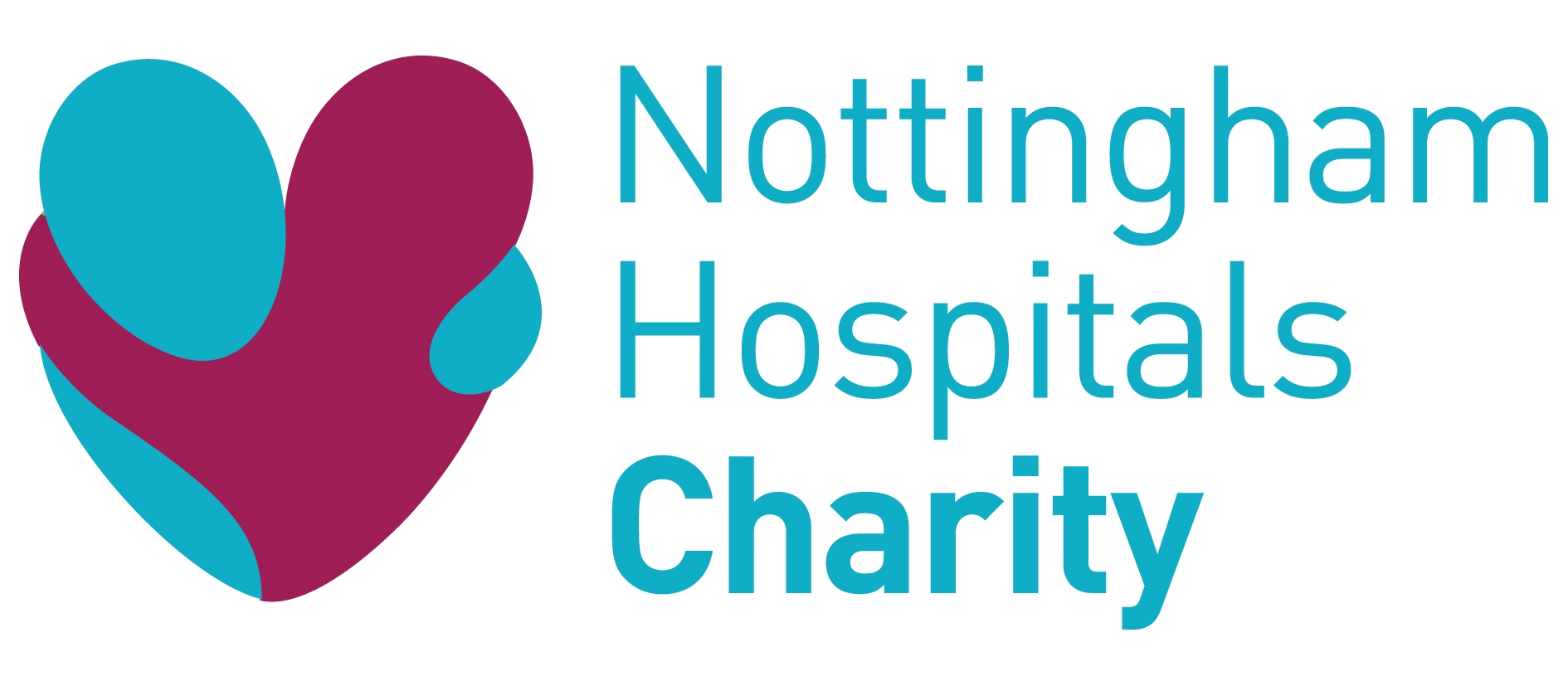 CriteriaEssentialDesirableMethod of AssessmentQualifications and Training5 GCSE’s above grade CComputer literate to intermediate level with strong abilities in Microsoft Office3 A levels or NVQEducated to degree level (or equivalent experience)Application formInterviewCertificatesExperience and KnowledgeExperience of providing excellent customer care The ability to write in plain, jargon-free EnglishFamiliarity with a range of events and community fundraising ideas Formal or informal  fundraising experience Experience of delivering presentationsExperience of working to targetsExperience of managing multiple successful relationships Experience of using a database Experience of using Raiser’s Edge databaseApplication formInterviewCertificatesSkills and AbilityFull driving licence and use of a carComfortable speaking in front of groups and at different levelsAbility to enthuse and motivateA team player with the ability to work flexibly and independently, to fundraising targetsSensitive to the interests of supporters at all timesExcellent written and oral communication skillsExcellent organisation and time management skills.Ability to work to deadlinesAbility to interact with a wide variety of people in different circumstances, to achieve positive financial outcomes and to establish long-term relationships and partnerships Creative thinker who is quick to respond to opportunitiesAbility to deliver engaging presentations to a range of different audiencesFundraising knowledge appropriate to the roleKnowledge of design programmed such as Adobe InDesignExperience of dealing with bereaved families, friends and carersApplication formInterviewPersonal QualitiesCalm under pressureFriendly, helpful and supportive to staff and donorsPoliteTeam workerConscientiousConfidentDedicatedBelief in the work of the Charity within the NHS Flexibility and a willingness to work evenings and weekends as requiredAbility to maintain confidentialityDesire to develop a career in fundraising